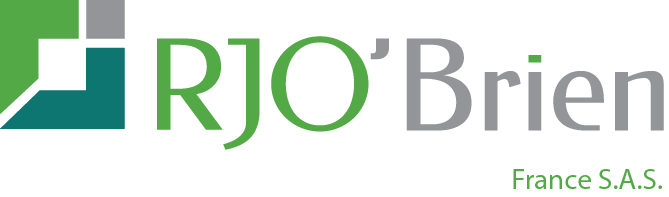 Complaints ProcedureThis document is a guide that outlines our complaints procedure, which will give you a prompt and a fair response.A complaint is a statement formalizing the dissatisfaction from a client or a prospect. A complaint may be made in writing (e.g. letter, e-mail...) or orally. Requests for information, clarification, service or assignments are not complaints.Submitting a complaint is free of charge.Any complaint can be addressed to your usual contact by phone or email, or can be filed to the complaint handling service:How To Contact UsIf you need to contact us, you can do this by:Telephone: 	+33 1 87 16 12 02Email:		RJOFRiskCompliance@rjobrien.comLetter:		121 Avenue Malakoff, 75016 PARISPlease, where possible, provide any reference numbers that you may have.How We Will Deal With Your ComplaintWhen we receive your formal complaint, which should be submitted to us in writing, we will acknowledge receipt of your complaint within 10 business days.We will ensure that your complaint is dealt with fairly and thoroughly and investigated by a trained complaint handler.Your complaint will be investigated as soon as possible.  However, we aim to provide a final response within eight weeks of receipt of your complaint.  If we are unable to provide a final response within eight weeks, we will write to you providing details of our progress and when you will receive a final responseWe will advise you of our decision based on our findings in a full written final response to your complaint.  This written response will also contain details of our investigations.